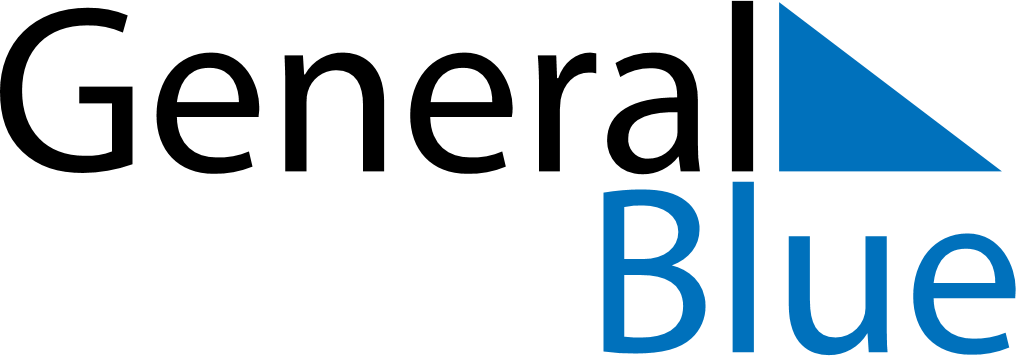 November 2024November 2024November 2024November 2024November 2024November 2024Sundsvall, Vaesternorrland, SwedenSundsvall, Vaesternorrland, SwedenSundsvall, Vaesternorrland, SwedenSundsvall, Vaesternorrland, SwedenSundsvall, Vaesternorrland, SwedenSundsvall, Vaesternorrland, SwedenSunday Monday Tuesday Wednesday Thursday Friday Saturday 1 2 Sunrise: 7:24 AM Sunset: 3:44 PM Daylight: 8 hours and 19 minutes. Sunrise: 7:27 AM Sunset: 3:41 PM Daylight: 8 hours and 13 minutes. 3 4 5 6 7 8 9 Sunrise: 7:30 AM Sunset: 3:38 PM Daylight: 8 hours and 7 minutes. Sunrise: 7:33 AM Sunset: 3:35 PM Daylight: 8 hours and 2 minutes. Sunrise: 7:36 AM Sunset: 3:32 PM Daylight: 7 hours and 56 minutes. Sunrise: 7:39 AM Sunset: 3:29 PM Daylight: 7 hours and 50 minutes. Sunrise: 7:42 AM Sunset: 3:26 PM Daylight: 7 hours and 44 minutes. Sunrise: 7:44 AM Sunset: 3:23 PM Daylight: 7 hours and 39 minutes. Sunrise: 7:47 AM Sunset: 3:21 PM Daylight: 7 hours and 33 minutes. 10 11 12 13 14 15 16 Sunrise: 7:50 AM Sunset: 3:18 PM Daylight: 7 hours and 27 minutes. Sunrise: 7:53 AM Sunset: 3:15 PM Daylight: 7 hours and 22 minutes. Sunrise: 7:56 AM Sunset: 3:13 PM Daylight: 7 hours and 16 minutes. Sunrise: 7:59 AM Sunset: 3:10 PM Daylight: 7 hours and 11 minutes. Sunrise: 8:02 AM Sunset: 3:07 PM Daylight: 7 hours and 5 minutes. Sunrise: 8:05 AM Sunset: 3:05 PM Daylight: 7 hours and 0 minutes. Sunrise: 8:08 AM Sunset: 3:02 PM Daylight: 6 hours and 54 minutes. 17 18 19 20 21 22 23 Sunrise: 8:11 AM Sunset: 3:00 PM Daylight: 6 hours and 49 minutes. Sunrise: 8:13 AM Sunset: 2:57 PM Daylight: 6 hours and 44 minutes. Sunrise: 8:16 AM Sunset: 2:55 PM Daylight: 6 hours and 38 minutes. Sunrise: 8:19 AM Sunset: 2:53 PM Daylight: 6 hours and 33 minutes. Sunrise: 8:22 AM Sunset: 2:50 PM Daylight: 6 hours and 28 minutes. Sunrise: 8:25 AM Sunset: 2:48 PM Daylight: 6 hours and 23 minutes. Sunrise: 8:27 AM Sunset: 2:46 PM Daylight: 6 hours and 18 minutes. 24 25 26 27 28 29 30 Sunrise: 8:30 AM Sunset: 2:44 PM Daylight: 6 hours and 13 minutes. Sunrise: 8:33 AM Sunset: 2:42 PM Daylight: 6 hours and 9 minutes. Sunrise: 8:35 AM Sunset: 2:40 PM Daylight: 6 hours and 4 minutes. Sunrise: 8:38 AM Sunset: 2:38 PM Daylight: 6 hours and 0 minutes. Sunrise: 8:40 AM Sunset: 2:36 PM Daylight: 5 hours and 55 minutes. Sunrise: 8:43 AM Sunset: 2:34 PM Daylight: 5 hours and 51 minutes. Sunrise: 8:45 AM Sunset: 2:33 PM Daylight: 5 hours and 47 minutes. 